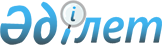 Об установлении ветеринарного режима каратинной зоны с введением ограничительных мероприятий
					
			Утративший силу
			
			
		
					Решение акима аульного округа Кумжиек Казалинского района Кызылординской области от 26 апреля 2013 года N 02. Зарегистрировано Департаментом юстиции Кызылординской области 20 мая 2013 года за N 4449. Утратило силу решением акима аульного округа Кумжиек Казалинского района Кызылординской области от 20 декабря 2013 N 03      Сноска. Утратило силу решением акима аульного округа Кумжиек Казалинского района Кызылординской области от 20.12.2013 N 03.

      В соответствии с Законом Республики Казахстан от 23 января 2001 года "О местном государственном управлении и самоуправлении в Республике Казахстан", Законом Республики Казахстан от 10 июля 2002 года "О ветеринарии" и представления главного государственного ветеринарно-санитарного инспектора Казалинской районной территориальной инспекции Комитета ветеринарного контроля и надзора Министерства сельского хозяйства Республики Казахстан от 15 апреля 2013 года N 8-16-122, аким аульного округа РЕШИЛ:



      1. Установить ветеринарный режим карантинной зоны с введением ограничительных мероприятий в связи с возникновением заболевания бруцеллеза среди мелкого скота в селах Кашакбая Примова и Мадениет Кумжиекского аульного округа Казалинского района.



      2. Контроль за исполнением настоящего решения возложить на главного специалиста аппарата акима аульного округа Тлеукабылова Б.



      3. Настоящее решение вводится в действие по истечении десяти календарных дней после дня его первого официального опубликования.        Аким Кумжиекского

      аульного округа                           Сермаханов Т.      СОГЛАСОВАНО

      Главный государственный ветеринарно-санитарный

      инспектор государственного учреждения

      "Казалинская районная территориальная инспекция

      Комитета ветеринарного контроля и надзора

      Министерства сельского хозяйства Республики Казахстан" 

      _____________ М. Дуйсен 
					© 2012. РГП на ПХВ «Институт законодательства и правовой информации Республики Казахстан» Министерства юстиции Республики Казахстан
				